	                                                                           98 ΤΑΓΜΑ ΥΠΟΣΤΗΡΙΞΗΣ		  		    			                     ΕΘΝΟΦΥΛΑΚΗΣ                                                                                      4ο ΓΡΑΦΕΙΟ						          Κ. Τρίτος, 7 Ιουν 23 	                     ΠΑΡΑΡΤΗΜΑ «Α» ΣΤΟ ΕΓΓΡΑΦΟΦ.600.166/143/14174/Σ.971ΕΛΑΧΙΣΤΕΣ ΑΠΑΙΤΗΣΕΙΣ - ΚΡΙΤΗΡΙΑ ΠΟΙΟΤΙΚΗΣ ΕΠΙΛΟΓΗΣΕλάχιστες Απαιτήσεις	Οι ελάχιστες απαιτήσεις της Στρατιωτικής Υπηρεσίας (ΣΥ) για τα προσφερόμενα είδη είναι οι παρακάτω: 	α.	Οι ενδιαφερόμενοι να υποβάλλουν τις προσφορές τους για το σύνολο των προαναφερόμενων εργασιών με τα απαιτούμενα δικαιολογητικά, έως την Παρασκευή, 16 Ιουν 2023 και ώρα 12:00. Επιπρόσθετα σε περίπτωση ύπαρξης ψηφιακής υπογραφής τα απαιτούμενα δικαιολογητικά να αποσταλούν στην ηλεκτρονική διεύθυνση 98-typeth-1ο@army.gr. Σε αντίθετη περίπτωση να αποσταλούν ταχυδρομικώς στην έδρα της Μονάδος (98 ΤΥΠΕΘ, Κ. Τρίτος Λέσβου, ΤΚ.81100). 	β.	Οι υποβαλλόμενες προσφορές ισχύουν και δεσμεύουν τους οικονομικούς φορείς για διάστημα 2 μηνών από την επόμενη της ημερομηνίας υποβολής προσφορών.	γ.	Ο χρόνος ισχύος της προσφοράς να αναφέρεται στην οικονομική προσφορά. 	δ.	Τα προσφερόμενα είδη θα παραδοθούν με μέσα, προσωπικό και δαπάνες του προμηθευτή στην έδρα του 98 ΤΥΠΕΘ, («ΣΤΡ/ΔΟ ΒΟΥΤΣΙΚΑ», Κ. Τρίτος Λέσβου, ΤΚ.81100).	ε.	Τα προσφερόμενα είδη, να μην παρουσιάζουν σημάδια φθοράς, βλαβών και μεταχείρισης. Να είναι ευδιάκριτη η σήμανση του αριθμού ονομαστικού του εκάστοτε είδους και να είναι τυποποιημένα σε καινούργιες συσκευασίες.        στ.  Τα προσφερόμενα είδη του παραρτήματος «Β» του παρόντος με αύξοντα αριθμό 1 να είναι σύμφωνα με τις προδιαγραφές «ΠΕΔ-Α-01059/ΕΚΔΟΣΗ 1η/30-9-20»           ζ.   Ο προσφέρων να μην έχει σε βάρος του αμετάκλητη καταδικαστική απόφαση για έναν από τα ακόλουθα εγκλήματα:	(1)	Συμμετοχή σε εγκληματική οργάνωση, όπως αυτή ορίζεται στο άρθρο 2 της απόφασης πλαίσιο 2008/841/ ΔΕΥ του Συμβουλίου της 24ης Οκτωβρίου 2008, για την καταπολέμηση του οργανωμένου εγκλήματος (ΕΕ L 300 της 11.11.2008 σ. 42), και τα εγκλήματα του άρθρου 187 του Ποινικού Κώδικα (εγκληματική οργάνωση).	(2)	Ενεργητική δωροδοκία, όπως ορίζεται στο άρθρο 3 της σύμβασης περί της καταπολέμησης της δωροδοκίας στην οποία ενέχονται υπάλληλοι των Ευρωπαϊκών Κοινοτήτων ή των κρατών μελών της Ένωσης (ΕΕ C 195 της 25.6.1997, σ. 1) και στην παρ. 1 του άρθρου 2 της απόφασης πλαίσιο 2003/568/ΔΕΥ του Συμβουλίου της 22ας Ιουλίου 2003, για την καταπολέμηση της δωροδοκίας στον ιδιωτικό τομέα (ΕΕ L 192 της 31.7.2003, σ. 54), καθώς και, όπως ορίζεται στο εθνικό δίκαιο του οικονομικού φορέα, και τα εγκλήματα των άρθρων 159Α (δωροδοκία πολιτικών προσώπων), 236 (δωροδοκία υπαλλήλου), 237 παρ. 2-4 (δωροδοκία δικαστικών λειτουργών), 237Α παρ. 2 (εμπορία επιρροής μεσάζοντες), 396 παρ. 2 (δωροδοκία στον ιδιωτικό τομέα) του Ποινικού Κώδικα.	(3)	Απάτη εις βάρος των οικονομικών συμφερόντων της Ένωσης, κατά την έννοια των άρθρων 3 και 4 της Οδηγίας (ΕΕ) 2017/1371 του Ευρωπαϊκού Κοινοβουλίου και του Συμβουλίου της 5ης Ιουλίου 2017 σχετικά με την καταπολέμηση, μέσω του ποινικού δικαίου, της απάτης εις βάρος των οικονομικών συμφερόντων της Ένωσης (L 198/28.07.2017) και τα εγκλήματα των άρθρων 159Α (δωροδοκία πολιτικών προσώπων), 216 (πλαστογραφία), 236 (δωροδοκία υπαλλήλου), 237 παρ. 2-4 (δωροδοκία δικαστικών λειτουργών), 242 (ψευδής βεβαίωση, νόθευση κ.λπ.), 374 (διακεκριμένη κλοπή), 375 (υπεξαίρεση), 386 (απάτη), 386Α (απάτη με υπολογιστή), 386Β (απάτη σχετική με τις επιχορηγήσεις), 390 (απιστία) του Ποινικού Κώδικα και των άρθρων 155 επ. του Εθνικού Τελωνειακού Κώδικα (Ν. 2960/2001, Α’ 265), όταν αυτά στρέφονται κατά των οικονομικών συμφερόντων της Ευρωπαϊκής Ένωσης ή συνδέονται με την προσβολή αυτών των συμφερόντων, καθώς και τα εγκλήματα των άρθρων 23 (διασυνοριακή απάτη σχετικά με τον ΦΠΑ) και 24 (επικουρικές διατάξεις για την ποινική προστασία των οικονομικών συμφερόντων της Ευρωπαϊκής Ένωσης) του Ν. 4689/2020 (Α’ 103).		(4)	Τρομοκρατικά εγκλήματα ή εγκλήματα συνδεόμενα με τρομοκρατικές δραστηριότητες, όπως ορίζονται, αντιστοίχως στα άρθρα 3-4 και 5-12 της Οδηγίας (ΕΕ) 2017/541 του Ευρωπαϊκού Κοινοβουλίου και του Συμβουλίου της 15ης Μαρτίου 2017 για την καταπολέμηση της τρομοκρατίας και την αντικατάσταση της απόφασης πλαισίου 2002/475/ΔΕΥ του Συμβουλίου και για την τροποποίηση της απόφασης 2005/671/ΔΕΥ του Συμβουλίου (EE L 88/31.03.2017) ή ηθική αυτουργία ή συνέργεια ή απόπειρα διάπραξης εγκλήματος, όπως ορίζονται στο άρθρο 14 αυτής, και τα εγκλήματα των άρθρων 187Α και 187Β του Ποινικού Κώδικα, καθώς και τα εγκλήματα των άρθρων 32-35 του Ν. 4689/2020 (Α’ 103).	(5)	Νομιμοποίηση εσόδων από παράνομες δραστηριότητες ή χρηματοδότηση της τρομοκρατίας, όπως αυτές ορίζονται στο άρθρο 1 της Οδηγίας (ΕΕ) 2015/849 του Ευρωπαϊκού Κοινοβουλίου και του Συμβουλίου, της 20ης Μαΐου 2015, σχετικά με την πρόληψη της χρησιμοποίησης του χρηματοπιστωτικού  συστήματος  για  τη  νομιμοποίηση  εσόδων από παράνομεςδραστηριότητες ή για τη χρηματοδότηση της τρομοκρατίας, την τροποποίηση του κανονισμού (ΕΕ) αριθμ. 648/2012 του Ευρωπαϊκού Κοινοβουλίου και του Συμβουλίου, και την κατάργηση της οδηγίας 2005/60/ΕΚ του Ευρωπαϊκού Κοινοβουλίου και του Συμβουλίου και της οδηγίας 2006/70/ΕΚ της Επιτροπής (EE L 141/05.06.2015) και τα εγκλήματα των άρθρων 2 και 39 του Ν. 4557/2018 (Α’ 139).		(6)	Παιδική εργασία και άλλες μορφές εμπορίας ανθρώπων, όπως ορίζονται στο άρθρο 2 της Οδηγίας 2011/36/ ΕΕ του Ευρωπαϊκού Κοινοβουλίου και του Συμβουλίου της 5ης Απριλίου 2011, για την πρόληψη και την καταπολέμηση της εμπορίας ανθρώπων και για την προστασία των θυμάτων της, καθώς και για την αντικατάσταση της απόφασης πλαίσιο 2002/629/ΔΕΥ του Συμβουλίου (ΕΕ L 101 της 15.4.2011, σ. 1) και τα εγκλήματα του άρθρου 323Α του Ποινικού κώδικα (εμπορία ανθρώπων).	ζ.	Παράδοση - Παραλαβή     	Η παράδοση των ειδών θα λάβει χώρα από τον ανάδοχο στην έδρα της ΣΥ ως εξής:		(1)	Στο 98 ΤΥΠΕΘ «ΣΤΡ/ΔΟ ΒΟΥΤΣΙΚΑ», Κάτω Τρίτος, Λέσβου, Τ.Κ.: 81100         			Η συσκευασία και η μεταφορά του συνόλου των υλικών θα πραγματοποιηθεί με ευθύνη του αναδόχου. Κατά την παράδοση των ειδών θα παρευρίσκεται το αρμόδιο όργανο της ΣΥ και θα ελεγχθούν τα είδη και οι ποσότητες που θα παραδοθούν από τον ανάδοχο.	η.	Τρόπος πληρωμής		(1)	Η εξόφληση-πληρωμή της εργασίας θα γίνει μετά την οριστική παραλαβή των εργασιών, μετά το πέρας της παράδοσης, συμπεριλαμβανομένων κρατήσεων και ΦΠΑ.2.	Κριτήρια ποιοτικής επιλογής	Ουδένδ.  Αναλαμβάνω την υποχρέωση προσκόμισης των παρακάτω πιστοποιητικών κατά το χρόνο που θα μου ζητηθεί από την αναθέτουσα αρχή και πριν την έκδοση της απόφασης απευθείας ανάθεσης. Ειδικότερα: Αποδεικτικά έγγραφα για τη μη ύπαρξη δυνητικών (προαιρετικών) λόγων αποκλεισμού (π.χ. Ενιαίο Πιστοποιητικό Δικαστικής Φερεγγυότητας, υπεύθυνες δηλώσεις κ.λπ.Αποδεικτικά έγγραφα για την απόδειξη νόμιμης εκπροσώπησης του οικονομικού φορέα, εφόσον υφίσταται. Ημερομηνία:      ……….20……     Ο - Η Δηλών(Υπογραφή)(1) Αναγράφεται η Στρατιωτική Υπηρεσία (αναθέτουσα αρχή σύμβασης).(2) Αναγράφεται ολογράφως.(3) «Όποιος εν γνώσει του δηλώνει ψευδή γεγονότα ή αρνείται ή αποκρύπτει τα αληθινά με έγγραφη υπεύθυνη δήλωση του άρθρου 8 τιμωρείται με φυλάκιση τουλάχιστον τριών μηνών. Εάν ο υπαίτιος αυτών των πράξεων σκόπευε να προσπορίσει στον εαυτόν του ή σε άλλον περιουσιακό όφελος βλάπτοντας τρίτον ή σκόπευε να βλάψει άλλον, τιμωρείται με κάθειρξη μέχρι 10 ετών.(4) Σε περίπτωση ανεπάρκειας χώρου η δήλωση συνεχίζεται στην πίσω όψη της και υπογράφεται από τον δηλούντα ή την δηλούσα.ΑΝΑΡΤΗΤΕA ΣΤΟ ΔΙΑΔΙΚΤΥΟΠΡΟΣ	:				                     98 ΤΑΓΜΑ ΥΠΟΣΤΗΡΙΞΗΣ		                                                                     ΕΘΝΟΦΥΛΑΚΗΣ		Πίνακας Αποδεκτών                                     4ο ΓΡΑΦΕΙΟ                                                                      Τηλεφ.: (εσωτ.) 124        ΚΟΙΝ.:			                     Φ.600.166/143/14174						         Σ.971					                                                                        Κ. Τρίτος, 7 Ιουν 23  ΘΕΜΑ: 	Άλλα Θέματα Συμβάσεων (Πρόσκληση για Υποβολή Προσφορών)ΣΧΕΤ.:	α.	Ν.Δ.721/70 περί «Οικονομικής Μερίμνης και Λογιστικού των Ενόπλων Δυνάμεων» (Α΄  251)  		β.	Ν.4270/14 «Αρχές Δημοσιονομικής Διαχείρισης Και Εποπτείας (Ενσωμάτωση της Οδηγίας 2011/85/ΕΕ) - Δημόσιο Λογιστικό και Άλλες Διατάξεις» (Α΄ 143)		γ.	Ν.4412/16 «Δημόσιες Συμβάσεις Έργων, Προμηθειών και Υπηρεσιών (Α΄ 147)		δ.	Ν.4727/2020 «Ψηφιακή Διακυβέρνηση (Ενσωμάτωση στην Ελληνική Νομοθεσία της Οδηγίας (ΕΕ) 2016/2102 και της Οδηγίας (ΕΕ) 2019/1024) Ηλεκτρονικές Επικοινωνίες (Ενσωμάτωση στο Ελληνικό Δίκαιο της Οδηγίας (ΕΕ) 2018/1972) και Άλλες Διατάξεις.» (Α΄ 184)		ε.	ΠΕΔ-Α-01059/ΕΚΔΟΣΗ 1η/30-9-20             στ.    Φ.814/992/525533/Σ.1434/23 Μαι 23/ΓΕΣ/Γ3Έχοντας υπόψη		α.	Τις διατάξεις των (α) έως (δ) σχετικών 		β.	Το (στ) σχετικό με το οποίο εγκρίθηκε η ανάληψη υποχρέωσης, σε βάρος πιστώσεων Π/Υ ΥΠΕΘΑ/ΓΕΣ/Γ3 και Ειδικού Φορέα (ΕΦ) 1.011-202-00.000.00, οικονομικού έτους 2023 επί ΑΛΕ 24-1.02-04.001ΑΠΟΦΑΣΙΖΕΤΑΙ	1.	Η δημοσίευση πρόσκλησης για υποβολή προσφορών για τη σύναψη σύμβασης προμήθειας ειδών επισκευής (2) πυροσβεστικών οχημάτων ΜΑΝ, με κριτήριο ανάθεσης τη χαμηλότερη τιμή/πλέον συμφέρουσα από οικονομική άποψη προσφορά με βάση τη βέλτιστη σχέση ποιότητας-τιμής.2.  Ειδικότερα, ο φάκελος προσφοράς θα περιλαμβάνει οικονομική προσφορά και υπεύθυνη δήλωση του ν.1599/1986 σύμφωνα με το υπόδειγμα της Προσθήκης 1 του Παραρτήματος «Α» του παρόντος.3.  Οι ελάχιστες απαιτήσεις - κριτήρια ποιοτικής επιλογής καθώς και τα απαιτούμενα είδη και ποσότητες τα οποία αφορούν στην υπόψη σύμβαση έχουν όπως στα Παραρτήματα «Α» και «Β» του παρόντος αντίστοιχα.4. Η συνολική προϋπολογισθείσα  δαπάνη της σύμβασης ανέρχεται στο ποσό των έντεκα χιλιάδων επτακοσίων ευρώ (11.700,00) € συμπεριλαμβανομένου του ΦΠΑ (17%).5. Συναφώς αναφέρεται ότι η δαπάνη υπόκειται στις νόμιμες κρατήσεις υπέρ δημοσίου, συνολικού ποσοστού 4,1996% επί της καθαρής αξίας της σύμβασης, οι οποίες βαρύνουν τον ανάδοχο και σε παρακράτηση Φόρου Εισοδήματος (ΦΕ) σύμφωνα με τα προβλεπόμενα στις διατάξεις του άρθρου 64 του ν.4172/2013.6.  Το παρόν θα αναρτηθεί στο Δικτυακό Τόπο του «ΚΗΜΔΗΣ» από το 98 ΤΥΠΕΘ.7. Παρακαλούμε για την ενημέρωση και τις ενέργειές σας.8. Χειριστής  θέματος: Ανθυπολοχαγός (ΥΠ) Γεώργιος Κάλφας, Βοηθός   Αξιωματικού   4ου   Γραφείου,   τηλ :  22510 29426   (εσωτ.124),   e-mail : 98-typeth-1o@army.gr. ΠΑΡΑΡΤΗΜΑΤΑ«Α»	Ελάχιστες απαιτήσεις - Κριτήρια Ποιοτικής Επιλογής «Β»  Πίνακας Ειδών - Ποσοτήτων                                                                   Αντισυνταγματάρχης (ΤΘ) Στέφανος Φυλάκης                                                                  Αντισυνταγματάρχης (ΤΘ) Στέφανος ΦυλάκηςΑκριβές Αντίγραφο                      Δ ι ο ι κ η τ ή ςΑνθυπολοχαγός (ΥΠ) Γεώργιος ΚάλφαςΒ. Αξκού 4ου Γραφείου                  98 ΤΑΓΜΑ ΥΠΟΣΤΗΡΙΞΗΣ		  		    		                                               ΕΘΝΟΦΥΛΑΚΗΣ					                                  4ο ΓΡΑΦΕΙΟ			                                                                         Κ. Τρίτος, 7 Ιουν 23ΠΡΟΣΘΗΚΗ «1» ΣΤΟΠΑΡΑΡΤΗΜΑ «Α» ΣΤΟ ΕΓΓΡΑΦΟΦ.600.166/143/14174/Σ.971                                                                  Αντισυνταγματάρχης (ΤΘ) Στέφανος Φυλάκης                                                                  Αντισυνταγματάρχης (ΤΘ) Στέφανος ΦυλάκηςΑκριβές Αντίγραφο                      Δ ι ο ι κ η τ ή ςΑνθυπολοχαγός (ΥΠ) Γεώργιος ΚάλφαςΒ. Αξκού 4ου Γραφείου         98 ΤΑΓΜΑ ΥΠΟΣΤΗΡΙΞΗΣ  		    		                                  ΕΘΝΟΦΥΛΑΚΗΣ                                         4ο ΓΡΑΦΕΙΟ                                   7 Ιουν 23ΠΑΡΑΡΤΗΜΑ «Β» ΣΤΟ ΕΓΓΡΑΦΟΦ.600.166/143/14174/Σ.971ΠΙΝΑΚΑΣ ΕΙΔΩΝ - ΠΟΣΟΤΗΤΩΝ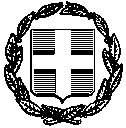 